Aiming For A Cure Foundation401 Kimball RdIowa City, IA 52245www.aimingforacure.comDear Aiming for a Cure Foundation Participants, We're gearing up for a great weekend March 19 for Aiming For A Cure. Set your compasses for Riverside, Iowa (just 20 minutes south of Iowa City!) There you'll be enjoying some great Iowa weather and hunting at Highland Hideaway Hunting!  This itinerary is also posted on www.aimingforacure.com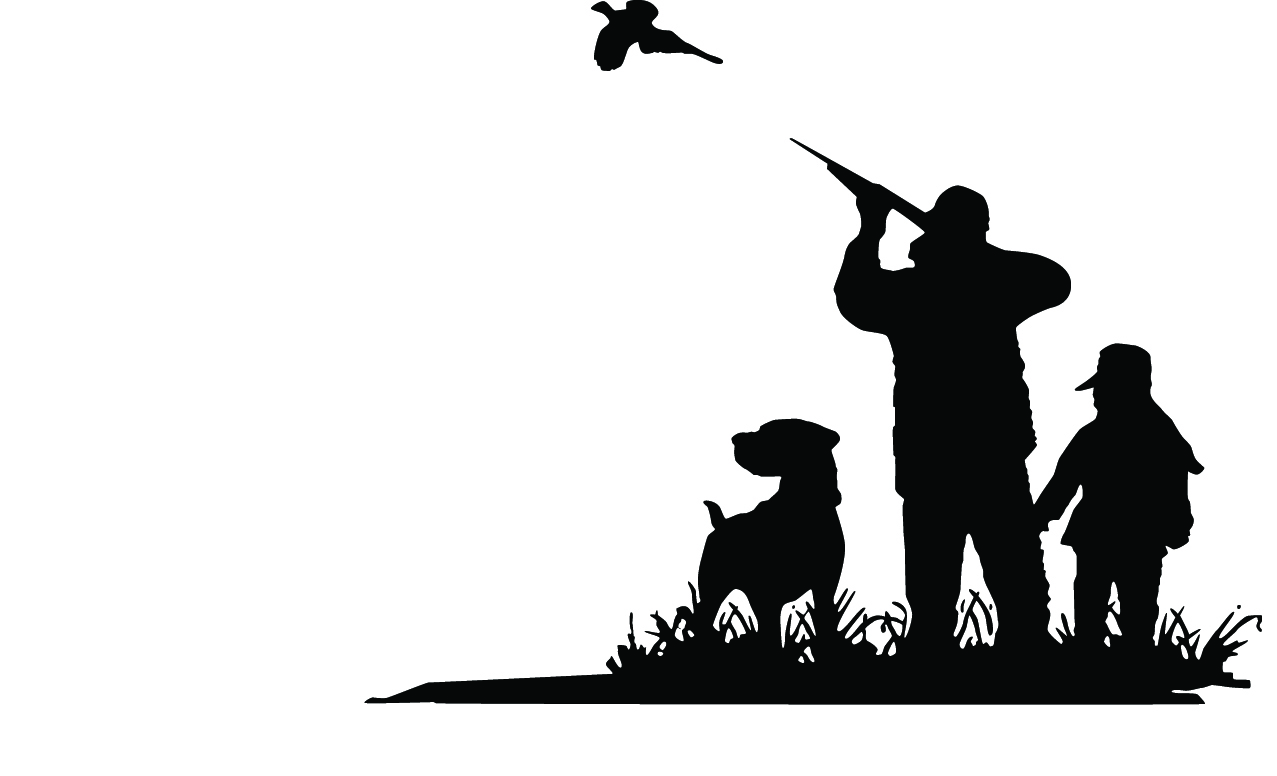 We have a full day planned...but at our center is the Aiming For A Cure Foundation and the work it does to help children and families who are receiving treatment for cancer. We look forward to sharing our story, our updates and introduce you to patients and families.This would be a good time to make sure you have your rooms at the Hyatt or elsewhere and banquet tickets needed with meals choices indicated. If you have not already done this, you can still make these plans on our website. If you are an Iowa resident please bring your valid 2022 Iowa hunting license. If you are a non-resident to Iowa please go to https://license.gooutdoorsiowa.com/Licensing/CustomerLookup.aspxcontact to purchase your 2022 Iowa Hunting Preserve License and Habitat Fee. If you have any questions, please feel to contact Ryan Gianinni from Highland Hunting for assistance. He can be reached at 319-648-5065 or huntinfo@highlandhunting.com. Saturday, March 19, 2022Highland Hideaway Hunting, 3127 160th St, Riverside, IA 523278:00 a.m. Registration sign in and breakfast served. 8:45 a.m. Safety Meeting 9:00 a.m. Teams leave for field or sporting clays course. 11:00 a.m. - 1:00 p.m. Lunch is served at Highland Hunting. 1:00 p.m. Teams leave for field or sporting clays course. 5:00 p.m. Hyatt Regency Ballroom Social Hour and silent auction6:00 p.m. Dinner will be served. Program and Live Auction follow dinnerBanquet tickets may be purchased for $50 each at www.aimingforacure.com. Best wishes, travel safely and see you soon!Cordially,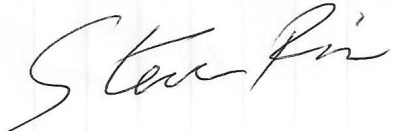 Steve RiesFounder and Presidentsjries@fmtcs.com  319-350-4875